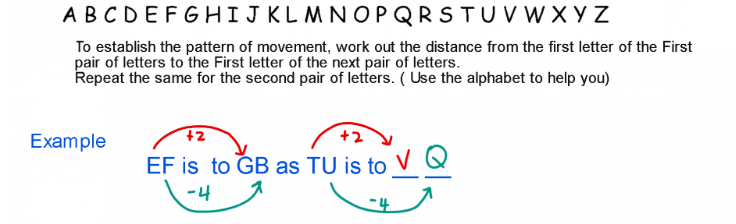 GH is to FI as UV is to (?)EP  is  to  DQ  as  BM  is  to  ( ? )   LN  is  to  RP  as  RT  is  to   (? )    EB  is  to  HK  as  OL  is  to  ( ? )    GA  is  to  MS  as  NH  is  to  ( ? )  TV  is  to  PR  as  JL  is  to  ( ? )       Need more practice? Why not try our FREE sample Online papers.https://smart-stepz.com/free-learning-resources/